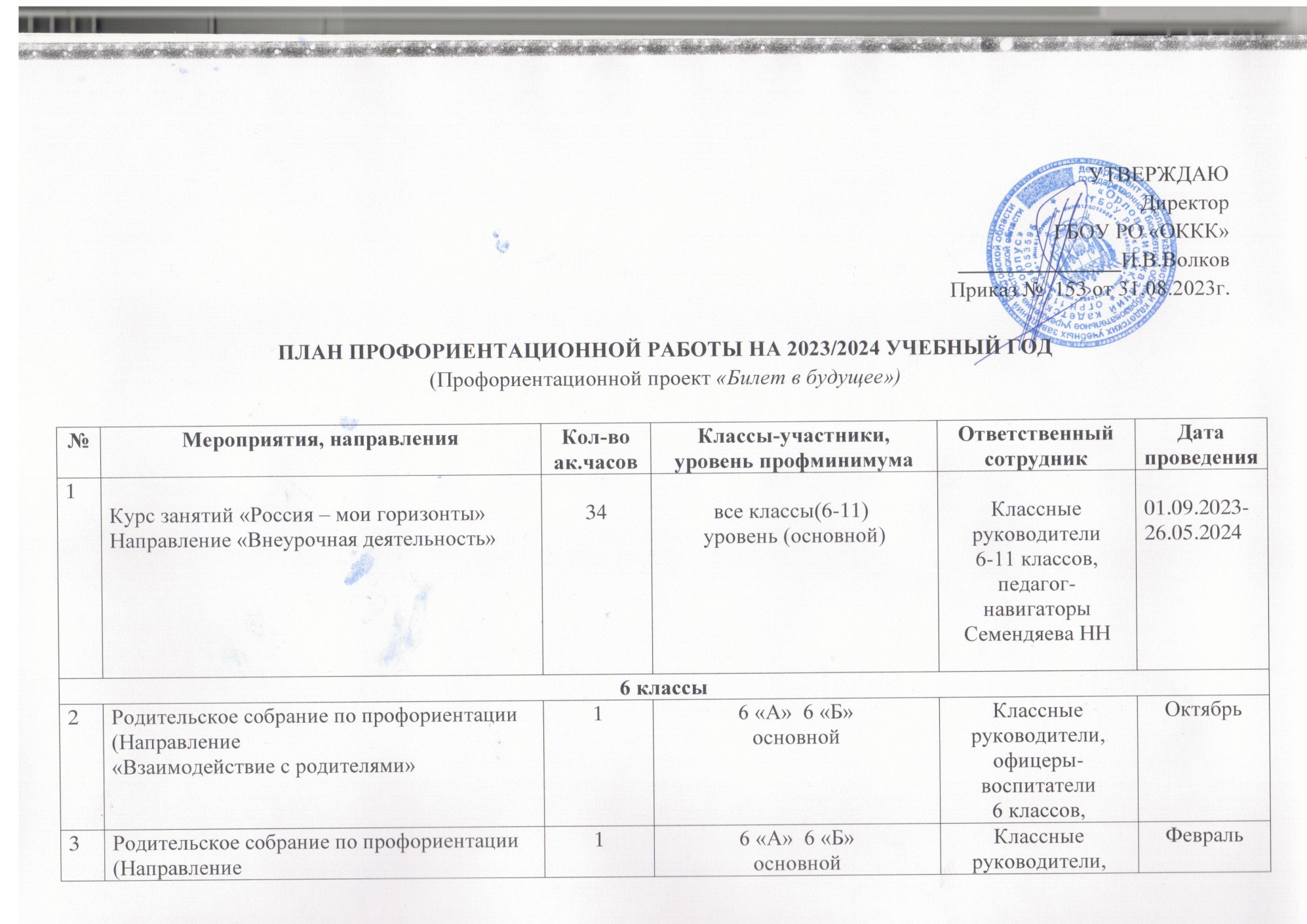 Сотрудник, ответственный за реализацию Мероприятий профориентационного минимума:Заместитель директора по УВРКасперова Е.В.3Родительское собрание по профориентации(Направление «Взаимодействие с родителями»16 «А»  6 «Б»основнойКлассные руководители, офицеры-воспитатели6 классов,Февраль4Профориентационные модули в предмете «Технология» Направление «Урочная деятельность»46 «А»  6 «Б»основнойУчитель технологииПодкопаев П.А.01.09.2023-26.05.20245Профориентационные модули в предмете «Биология»Направление «Урочная деятельность»26 «А»  6 «Б»основнойУчитель биологииЮрченко И.А.01.09.2023-26.05.20246Профориентационные модули в предмете «Изобразительное искусство»Направление «Урочная деятельность»36 «А»  6 «Б»основнойУчитель ИЗОХаренко Р.Н.01.09.2023-26.05.20247Профессиональные пробы (оффлайн/онлайн)Направление «Практико-ориентированный модуль»46 «А»  6 «Б»основнойКлассные руководители6 классов,педагог-навигатор01.09.2023-26.05.20248Проектные работы «Профессии моей семьи»Направление «Практико-ориентированный модуль»46 «А»  6 «Б»основнойКлассные руководители6 классов,педагог-навигатор01.09.2023-26.05.20249Организация в онлайн-уроках «Шоу профессий» Направление «Практико-ориентированный модуль»26 «А»  6 «Б»основнойКлассные руководители6 классов,педагог-навигатор01.09.2023-26.05.202410                     Проектная работаНаправление «Практико-ориентированный модуль»26 «А»  6 «Б»основнойКлассные руководители6 классов,педагог-навигатор01.09.2023-26.05.202411Выбор и посещение ознакомительных занятий в рамках дополнительного образованияНаправление «Дополнительное образование»36 «А»  6 «Б»основнойОфицеры-воспитатели 6 классов01.09.2023-26.05.202412                                 ИТОГО607 классы7 классы7 классы7 классы7 классы7 классы13Родительское собрание по профориентации(Направление «Взаимодействие с родителями»17 «А» 7 «Б»основнойКлассные руководители, офицеры-воспитатели7 классовоктябрь14Родительское собрание по профориентации(Направление «Взаимодействие с родителями»17 «А» 7 «Б»основнойКлассные руководители, офицеры-воспитатели7 классов,февраль15Профориентационные модули в предмете «Технология» Направление «Урочная деятельность»37 «А» 7 «Б»основнойУчитель технологииПодкопаев П.А.01.09.2023-26.05.202416Профориентационные модули в предмете «Физика» Направление «Урочная деятельность»37 «А» 7 «Б»основнойУчитель физикиКаменцева О.Н.01.09.2023-26.05.202417Профориентационные модули в предмете «Информатика» Направление «Урочная деятельность»37 «А» 7 «Б»основнойУчитель информатикиКоноваленко А.В.01.09.2023-26.05.202418Профессиональные пробы (оффлайн/онлайн)Направление «Практико-ориентированный модуль»27 «А» 7 «Б»основнойКлассные руководители7 классов,педагог-навигатор01.09.2023-26.05.202419Проектные работы «Профессии моей семьи»Направление «Практико-ориентированный модуль»27 «А» 7 «Б»основнойКлассные руководители7 классов,педагог-навигатор01.09.2023-26.05.202420Организация в онлайн-уроках «Шоу профессий» Направление «Практико-ориентированный модуль»47 «А» 7 «Б»основнойКлассные руководители7 классов,педагог-навигатор01.09.2023-26.05.202421                     Проектная работаНаправление «Практико-ориентированный модуль»47 «А» 7 «Б»основнойКлассные руководители7 классов,педагог-навигатор01.09.2023-26.05.202422Выбор и посещение ознакомительных занятий в рамках дополнительного образованияНаправление «Дополнительное образование»37 «А» 7 «Б»основнойКлассные руководители, офицеры-воспитатели7 классов01.09.2023-26.05.202423ИТОГО608 классы8 классы8 классы8 классы8 классы8 классы24Родительское собрание по профориентации(Направление «Взаимодействие с родителями»18 «А» 8 «Б»основнойКлассные руководители, офицеры-воспитатели8 классовоктябрь25Родительское собрание по профориентации(Направление «Взаимодействие с родителями»18 «А» 8 «Б»основнойКлассные руководители, офицеры-воспитатели8 классов,февраль26Профориентационные модули в предмете «Технология» Направление «Урочная деятельность»38 «А» 8 «Б»основнойУчитель технологииПодкопаев П.А.01.09.2023-26.05.202427Профориентационные модули в предмете «Биология»Направление «Урочная деятельность»28 «А» 8 «Б»основнойУчитель биологииЮрченко И.А.01.09.2023-26.05.202428Профориентационные модули в предмете «Физика» Направление «Урочная деятельность»28 «А» 8 «Б»основнойУчитель физикиКаменцева О.Н.01.09.2023-26.05.202429Профориентационные модули в предмете «Информатика» Направление «Урочная деятельность»28 «А» 8 «Б»основнойУчитель информатикиКоноваленко А.В.01.09.2023-26.05.202430Профессиональные пробы (оффлайн/онлайн)Направление «Практико-ориентированный модуль»28 «А» 8 «Б»основнойКлассные руководители8 классов,педагог-навигатор01.09.2023-26.05.202431Проектные работы «Профессии моей семьи»Направление «Практико-ориентированный модуль»28 «А» 8 «Б»основнойКлассные руководители8 классов,педагог-навигатор01.09.2023-26.05.202432Организация в онлайн-уроках «Шоу профессий» Направление «Практико-ориентированный модуль»48 «А» 8 «Б»основнойКлассные руководители8 классов,педагог-навигатор01.09.2023-26.05.202433                     Проектная работаНаправление «Практико-ориентированный модуль»48 «А» 8 «Б»основнойКлассные руководители8 классов,педагог-навигатор01.09.2023-26.05.202434Выбор и посещение ознакомительных занятий в рамках дополнительного образованияНаправление «Дополнительное образование»38 «А» 8 «Б»основнойКлассные руководители, офицеры-воспитатели8 классов01.09.2023-26.05.202435ИТОГО609 классы9 классы9 классы9 классы9 классы9 классы36Родительское собрание по профориентации(Направление «Взаимодействие с родителями»19 «А»   9 «Б»основнойКлассные руководители, офицеры-воспитатели9 классовоктябрь37Родительское собрание по профориентации(Направление «Взаимодействие с родителями»19 «А»   9 «Б»основнойКлассные руководители, офицеры-воспитатели9 классов,февраль38Профориентационные модули в предмете «Физика» Направление «Урочная деятельность»29 «А»   9 «Б»основнойУчитель физикиКаменцева О.Н.01.09.2023-26.05.202439Профориентационные модули в предмете «Биология»Направление «Урочная деятельность»29 «А»   9 «Б»основнойУчитель биологииЮрченко И.А.01.09.2023-26.05.202440Профориентационные модули в предмете «Информатика» Направление «Урочная деятельность»29 «А»   9 «Б»основнойУчитель информатикиКоноваленко А.В.01.09.2023-26.05.202441Профориентационные модули в предмете «Химия»Направление «Урочная деятельность»29 «А»   9 «Б»основнойУчитель химииХаренко Р.Н.01.09.2023-26.05.202442Профориентационные модули в предмете «Технология» Направление «Урочная деятельность»19 «А»   9 «Б»основнойУчитель технологииПодкопаев П.А.01.09.2023-26.05.202443Профессиональные пробы (оффлайн/онлайн)Направление «Практико-ориентированный модуль»29 «А»   9 «Б»основнойКлассные руководители9 классов,педагог-навигатор01.09.2023-26.05.202444Проектные работы «Я выбираю будущее»Направление «Практико-ориентированный модуль»49 «А»   9 «Б»основнойКлассные руководители9 классов,педагог-навигатор01.09.2023-26.05.202445Организация в онлайн-уроках «Шоу профессий» Направление «Практико-ориентированный модуль»29 «А»   9 «Б»основнойКлассные руководители9 классов,педагог-навигатор01.09.2023-26.05.202446Проектная работа    Направление «Практико-ориентированный модуль»49 «А»   9 «Б»основнойКлассные руководители9 классов,педагог-навигатор01.09.2023-26.05.202447Выбор и посещение ознакомительных занятий в рамках дополнительного образованияНаправление «Дополнительное образование»39 «А»   9 «Б»основнойКлассные руководители, офицеры-воспитатели9 классов01.09.2023-26.05.202448ИТОГО6010 класс10 класс10 класс10 класс10 класс10 класс49Родительское собрание по профориентации(Направление «Взаимодействие с родителями»110основнойКлассные руководители, офицеры-воспитатели10 классаоктябрь50Родительское собрание по профориентации(Направление «Взаимодействие с родителями»110основнойКлассные руководители, офицеры-воспитатели10 классафевраль51Профориентационные модули в предмете «Физика» Направление «Урочная деятельность»210основнойУчитель физикиКаменцева О.Н.01.09.2023-26.05.202452Профориентационные модули в предмете «Биология»Направление «Урочная деятельность»210основнойУчитель биологииЮрченко И.А.01.09.2023-26.05.202453Профориентационные модули в предмете «Информатика» Направление «Урочная деятельность»210основнойУчитель информатикиКоноваленко А.В.01.09.2023-26.05.202454Всероссийские открытые уроки -Проектория110основнойКлассный руководитель, офицер-воспитатель01.09.2023-26.05.202455Профориентационные модули в предмете «Химия»Направление «Урочная деятельность»210основнойУчитель химииХаренко Р.Н.01.09.2023-26.05.202456Профессиональные пробы (оффлайн/онлайн)Направление «Практико-ориентированный модуль»210основнойКлассные руководители9 классов,педагог-навигатор01.09.2023-26.05.202457Проектные работы «Я выбираю будущее»Направление «Практико-ориентированный модуль»410основнойКлассные руководители9 классов,педагог-навигатор01.09.2023-26.05.202458Организация в онлайн-уроках «Шоу профессий» Направление «Практико-ориентированный модуль»210основнойКлассные руководители9 классов,педагог-навигатор01.09.2023-26.05.202459Проектная работа    Направление «Практико-ориентированный модуль»410основнойКлассные руководители9 классов,педагог-навигатор01.09.2023-26.05.202460Выбор и посещение ознакомительных занятий в рамках дополнительного образованияНаправление «Дополнительное образование»310основнойКлассные руководители, офицеры-воспитатели9 классов01.09.2023-26.05.202461ИТОГО6011 класс11 класс11 класс11 класс11 класс11 класс62Родительское собрание по профориентации(Направление «Взаимодействие с родителями»111основнойКлассные руководители, офицеры-воспитатели10 классаоктябрь63Родительское собрание по профориентации(Направление «Взаимодействие с родителями»111основнойКлассные руководители, офицеры-воспитатели10 классафевраль64Профориентационные модули в предмете «Физика» Направление «Урочная деятельность»211основнойУчитель физикиКаменцева О.Н.01.09.2023-26.05.202465Профориентационные модули в предмете «Биология»Направление «Урочная деятельность»211основнойУчитель биологииЮрченко И.А.01.09.2023-26.05.202466Профориентационные модули в предмете «Информатика» Направление «Урочная деятельность»211основнойУчитель информатикиКоноваленко А.В.01.09.2023-26.05.202467Всероссийские открытые уроки -Проектория111основнойКлассный руководитель, офицер-воспитатель01.09.2023-26.05.202468Профориентационные модули в предмете «Химия»Направление «Урочная деятельность»211основнойУчитель химииХаренко Р.Н.01.09.2023-26.05.202469Профессиональные пробы (оффлайн/онлайн)Направление «Практико-ориентированный модуль»211основнойКлассные руководители9 классов,педагог-навигатор01.09.2023-26.05.202470Проектные работы «Я выбираю будущее»Направление «Практико-ориентированный модуль»411основнойКлассные руководители9 классов,педагог-навигатор01.09.2023-26.05.202471Организация в онлайн-уроках «Шоу профессий» Направление «Практико-ориентированный модуль»211основнойКлассные руководители9 классов,педагог-навигатор01.09.2023-26.05.202472Проектная работа    Направление «Практико-ориентированный модуль»411основнойКлассные руководители9 классов,педагог-навигатор01.09.2023-26.05.202473Выбор и посещение ознакомительных занятий в рамках дополнительного образованияНаправление «Дополнительное образование»311основнойКлассные руководители, офицеры-воспитатели9 классов01.09.2023-26.05.202474ИТОГО60